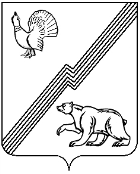 ДУМА ГОРОДА ЮГОРСКАХанты-Мансийского  автономного округа-ЮгрыРЕШЕНИЕот 30 октября 2018 года                                                                                                               № 74 О Результатах перехода МБОУ «Средняя общеобразовательная школа № 5» на обучение в режиме пятидневной учебной недели           	Рассмотрев информацию о результатах перехода МБОУ «Средняя общеобразовательная школа № 5» на обучение в режиме пятидневной учебной недели,  ДУМА ГОРОДА ЮГОРСКА РЕШИЛА:	1. Принять к сведению информацию о результатах перехода МБОУ «Средняя общеобразовательная школа № 5» на обучение в режиме пятидневной учебной недели (приложение).	2.   Настоящее решение вступает в силу после его подписания.Председатель Думы города Югорска                                                                         В.А. Климин«30» октября 2018 года   (дата подписания)	Приложение к решению Думы города Югорска от 30 октября 2018 года № 74Результаты перехода МБОУ «Средняя общеобразовательная школа № 5» на обучение в режиме пятидневной учебной недели	С целью сохранения и укрепления здоровья обучающихся, самореализации обучающихся во внеурочной деятельности, возможности общения детей с родителями в выходные дни в МБОУ «Средняя общеобразовательная школа №5» в 2016-2017 учебном году был осуществлен переход на пятидневную учебную неделю.	В соответствии с приказом ДОиМП ХМАО-Югры «Об утверждении реестра пилотных площадок по организации образовательной деятельности в режиме пятидневной рабочей недели в образовательных организациях Ханты-Мансийского автономного округа - Югры в 2017-2018 годах» от 31.08.2017 № 1333 школа стала пилотной площадкой по организации образовательной деятельности в режиме пятидневной учебной недели.Переход на пятидневную рабочую неделю осуществлен в соответствии с:Федеральным законом от 29.12.2012 г. № 273-ФЗ «Об образовании в Российской Федерации»;ФГОС НОО, утвержденным приказом Министерства образования и науки РФ от 06.10.2009 г. №373;ФГОС ООО, утвержденным приказом Министерства образования и науки РФ от 17.12.2010 г. №1897;ФКГОС, утвержденным приказом Минобразования России от 05.03.2004 №1089;Федеральным БУП-2004, утвержденным приказом Минобразования России от 09.03.2004 №1312;Санитарно-эпидемиологическими требованиями к условиям и организации обучения в общеобразовательных учреждениях СанПиН 2.4.2.2821-10, утвержденными Постановлением Главного государственного санитарного врача Российской Федерации от 29.12.2010 г. № 189.Проведены следующие мероприятия:	1. Согласование режима работы МБОУ «Средняя общеобразовательная школа №5» с Управляющим советом школы (протокол №2 от 21.05.2016 г.).	2. Информирование участников образовательных отношений о выборе режима работы школы (июнь – август 2016 г.).	3. Внесение изменений в ООП НОО, ООП ООО, ОП СОО в части учебного плана и календарного учебного графика.	4. Введение пятидневной учебной недели с 01.09.2016 г.Эффективность принятых мер по переходу на пятидневную учебную работу:	1. Сокращение количества учащихся, обучающихся во II смену (на 100 человек).	2. Повышение качества успеваемости с 33,7% до 36,8 %.	3. Увеличение количества победителей и призеров муниципального этапа Всероссийской олимпиады школьников с 36 до 71 человек (таблица 1).	4. Сокращение доли уроков, пропущенных учащимися по болезни, в среднем на 1 урок на одного обучающегося (таблица 2).	5. Сокращение пропусков уроков по неуважительной причине на 0,2 урока на одного обучающегося (таблица 2).	6. Суббота как неучебный день позволяет эффективно организовать занятия внеурочной деятельности, проведение консультаций для обучающихся. Увеличилось участие учащихся в различных очных и заочных, дистанционных конкурсах, олимпиадах, фестивалях разного уровня (таблица 3).	7. По результатам государственной итоговой аттестации ОГЭ  отмечается повышение успеваемости и качества, повышение среднего балла (приложение 1).	8. По результатам  ЕГЭ (приложение 2) Качество результата в 2018 году в сравнении с 2016 выше по следующим предметам: по обществознанию (с 53баллов до 63 баллов), информатике (с 61 балла до 67 балла), английскому языку (с 69 баллов до 82 баллов), литературе (с 48 баллов до 64 баллов), географии (с 46 баллов до 63 баллов), истории (с 47 баллов до 58 баллов).	10. Суббота, как неучебный день, позволяет эффективно организовывать занятия по внеурочной деятельности, проведение консультаций.	Занятость учащихся в субботу:	- занятия внеурочной деятельности: «Сетевые сервисы» (12 человек), «Этот объемный мир» (15 человек), «Лаборатория компьютерных игр» (12 человек), «Через 3D к реальным проектам» (6, 9 классы – 25 человек), «Политология» (25 человек), «Социология» (25 человек), «Обучение написанию сочинений разных жанров» (10-11 классы – 50 человек), «Решаем ОГЭ по русскому языку» (97 человек), «Решаем ОГЭ по математике» (97 человек), «На Пути к Олимпу» (30 человек).	- консультации: по подготовке к ОГЭ, ЕГЭ (10-11 классы- 100 человек), 9 классы (132 человека).	- консультации по учебным предметам по запросу учащихся 5-8 классов (от 25 до 150 человек).	11. 100% детей, родителей (законных представителей), педагогов удовлетворены переходом на обучение в режиме пятидневной учебной недели. Родители отметили плюсы от пятидневной учебной недели:	- два выходных – возможность восстановить работоспособность учащихся;	- базовый объем изучаемых школьных дисциплин остается неизменным;	- уроки можно выполнить в спокойном темпе, обстоятельно, вдумчиво заданные не только на  понедельник, но и на другие дни;	- совместное проведение выходных: экскурсии, походы в театры, музеи, кино, в гости и на выставки, экскурсии и это сплачивает семью.	- больше свободного личного времени для хобби, нахождения на свежем воздухе.	12. Суббота как неучебный день позволяет эффективно организовать работу:	- с родителями: консультирование родителей со специалистами школы, проводить заседания Совета Профилактика школы; привлекать родителей и обучающихся в общешкольные мероприятия, Фестивалей;	- педагогами: проводить заседания методических объединений, педагогических советов и заниматься самообразованием.	- проводить заседания психолого-медико-педагогического консилиума.Таблица 1Участие во Всероссийской олимпиаде школьников:Сравнительный анализ Таблица 2  Общее количество пропусков в расчете на одного учащегося  Уроки, пропущенные учащимися по болезни в расчете на одного учащегося  Уроки, пропущенные без уважительной причины в расчете на одного учащегосяТаблица 3Очные и заочные, дистанционные конкурсы, олимпиады, фестивали разного уровняПриложение 1Результаты ОГЭПо сравнению с 2016 г. отмечено:1. повышение успеваемости:по математике на 2,2%по русскому языку на 1%2. повышение качества:по русскому языку на 2,6%по обществознанию на 19%по информатике на 9%по биологии на 5,4%3. повышение среднего балла:по обществознанию на 1,4%по русскому языку на 0,6%по физике на 1%по биологии на 5,1%по литературе на 4%по английскому языку на 14%Приложение 2Результаты сдачи ЕГЭ выпускниками 11-х классов 
МБОУ «Средняя общеобразовательная школа № 5» 
и сравнение их с результатами прошлых лет	ЕГЭ в 2018 году организован по 12 общеобразовательным предметам (за исключением французского, испанского, немецкого языков) в соответствии со сроками, установленными приказами Министерства образования и науки Российской Федерации от 10.11.17 № 1099 “Об утверждении единого расписания и продолжительности проведения единого государственного экзамена по каждому учебному предмету, перечня средств обучения и воспитания, используемых при его проведении в 2018 году”.	Уровень освоения образовательных программ среднего общего образования для получения документа о среднем общем образовании определяется долей выпускников, успешно сдавших два обязательных экзамена (преодолевших порог минимального количества баллов ЕГЭ по русскому языку (24 балла), по математике базового уровня (3 балла) или математике профильного уровня (27 баллов). Доля выпускников в 2018 году, преодолевших минимальный порог ЕГЭ по обязательным предметам в основной период составила: 	- по русскому языку – 100%; 	- по математике (по одному из уровней) – 100 %. Таблица 1.Количество и доля выпускников, преодолевших минимальный порог по одному из уровней математики в разрезе общеобразовательных учреждений в 2016 – 2018 годахРезультаты экзаменов по выбору за курс средней школыТаблица 2. Количество и доля выпускников по выбору экзаменов в 2016 – 2018 годахРезультативность ЕГЭТаблица 3. Количество выпускников, не набравших минимального количества баллов ЕГЭ в разрезе учебных предметовТаблица 4. Доля выпускников, успешно сдавших все экзамены (%)Таблица 5. Количество выпускников, набравших 90 и более балловТаблица 6. Результаты участников ЕГЭ, получивших на экзамене от 61 и более балловТаблица 7. Анализ среднего тестового балла ЕГЭ по общеобразовательным предметам в сравнении с баллами по Ханты-Мансийского автономного округа - Югры Школьный этапШкольный этапШкольный этапШкольный этапШкольный этапШкольный этапШкольный этапУчастникиУчастникиУчастникиУчастникиПобедители и призерыПобедители и призерыПобедители и призерыКоличество участий(участников)Число учащихся(детей) *Число учащихся(детей) *Число учащихся(детей) *Количество дипломовЧисло учащихся (детей) *, награжденных дипломамиЧисло учащихся (детей) *, награжденных дипломами2015-201614604914914913001481482016-201716535035035032331611612017-20181891534534534460242242Муниципальный этапМуниципальный этапМуниципальный этапМуниципальный этапМуниципальный этапМуниципальный этапМуниципальный этапУчастникиУчастникиУчастникиПобедители и призерыПобедители и призерыПобедители и призерыПобедители и призерыКоличество участий(участников)Количество участий(участников)Число учащихся(детей) *Количество дипломовКоличество дипломовКоличество дипломовЧисло учащихся (детей) *, награжденных дипломами2015-201614814877363636252016-201719119196565656352017-20181801809264646442Региональный этапРегиональный этапРегиональный этапРегиональный этапРегиональный этапРегиональный этапРегиональный этапУчастникиУчастникиУчастникиПобедители и призерыПобедители и призерыПобедители и призерыПобедители и призерыКоличество участий(участников)Количество участий(участников)Число учащихся(детей) *Количество дипломовКоличество дипломовКоличество дипломовЧисло учащихся (детей) *, награжденных дипломами2015-20162 2 2----2016-20174 4 3----2017-201811 11 1022222015-2016 учебный год2016-2017 учебный год2017-2018 учебный год13,612,512,22015-2016 учебный год2016-2017 учебный год2017-2018 учебный год9,38,37,82015-2016 учебный год2016-2017 учебный год2017-2018 учебный год1,10,90,86Учебный годПознавательное, интеллектуальное направлениеТворческое
направлениеСпортивное 
направление2015-20162782/1334542/429588/5442016-20174231/2010529/454772/5012017-20183980/2340834 / 649672/467Параметры статистики2015-2016 уч.год2016-2017 уч. год2017-2018 уч.годВсего учащихся465048Выпущено465048Выдано аттестатов455048Закончили с медалью «За особые успехи в учении»323ОУКоличество участников экзаменаКоличество участников экзаменаКоличество участников экзаменаДоля участников экзаменаДоля участников экзаменаДоля участников экзаменаОУ201620172018201620172018МБОУ «Средняя общеобразовательная школа №5»46504897,8%100%100%Предмет2015-2016 уч.год2015-2016 уч.год2016-2017 уч.год2016-2017 уч.год2017-2018 уч.год2017-2018 уч.годПредметКол-воДоля (%)Кол-воДоля (%)Кол-воДоля (%)Русский язык461005010048100Математика (базовый уровень)398549984798Математика (профильный уровень)275929582756Информатика 1124816919Английский язык10227141123География 000036Обществознание265734682552История112412241123Биология6134836Физика112410201123Химия 371224Литература4981610212015-20162015-20162015-20162015-20162016-20172016-20172016-20172016-20172017-20182017-20182017-20182017-2018ПредметВсего сдавали(кол-во)Успешно сдали (кол-во)Не набрали
установленного минимума балловНе набрали
установленного минимума балловВсего сдавали(кол-во)Успешно сдали (кол-во)Не набрали
установленного минимума балловНе набрали
установленного минимума балловВсего сдавали(кол-во)Успешно сдали (кол-во)Не набрали
установленного минимума балловНе набрали
установленного минимума балловПредметВсего сдавали(кол-во)Успешно сдали (кол-во)Кол-во%Всего сдавали(кол-во)Успешно сдали (кол-во)Кол-во%Всего сдавали(кол-во)Успешно сдали (кол-во)Кол-во%Русский язык4646--5050--4848--Математика4645125050--4848--Информатика 1111--8711299--Английский язык1010--77--1111--География --------33--Обществознание262331234304122525--История1110191211181111--Биология66--44--33--Физика1111--1010--1111--Химия 3213311--21150Литература44--871121010--МБОУ201620172018МБОУ «СОШ №5»93,57696Предмет201620172018Русский язык221Математика (П)нетнетОбществознаниенетнетЛитературанетнетБиологиянетнетХимиянетнетИнформатиканетнетАнглийский язык (с 2015 + «говорение»нетнет1ИсториянетнетФизиканетнетНаименование ОУКоличество учащихся, изучавших предмет на профильном уровнеКоличество участников ЕГЭ по учебному предмету% от общего числа учащихся, изучавших предмет на профильном уровнеКоличество участников ЕГЭ, получивших от 61 до 80 баллов Доля участников, получивших от 61 до 80 балловКоличество участников ЕГЭ, получивших от 81 до 100 баллов Доля участников, получивших от 81 до 100 балловМатематика профильнаяМатематика профильнаяМатематика профильнаяМатематика профильнаяМатематика профильнаяМатематика профильнаяМатематика профильнаяМатематика профильнаяМБОУ «Средняя общеобразовательная школа №5»282692,9311,5 %00 %Информатика и ИКТИнформатика и ИКТИнформатика и ИКТИнформатика и ИКТИнформатика и ИКТИнформатика и ИКТИнформатика и ИКТИнформатика и ИКТМБОУ «Средняя общеобразовательная школа №5»10880225 %00 %ФизикаФизикаФизикаФизикаФизикаФизикаФизикаФизикаМБОУ «Средняя общеобразовательная школа №5»111090,9 %110 %00 %ОбществознаниеОбществознаниеОбществознаниеОбществознаниеОбществознаниеОбществознаниеОбществознаниеОбществознаниеМБОУ «Средняя общеобразовательная школа №5»363494,4 %926,5 %00 %Русский языкРусский языкРусский языкРусский языкРусский языкРусский языкРусский языкРусский языкМБОУ «Средняя общеобразовательная школа №5»5050100 %3366 %612 %ОУРусский язык Русский язык Русский язык  МАТ база  МАТ база  МАТ база МАТ профиль МАТ профиль МАТ профиль Обществознание Обществознание Обществознание Физика Физика Физика ГеографияГеографияГеография201620172018201620172018201620172018201620172018201620172018201620172018СОШ № 5696867444,5533846535463595453- - 63Средний балл по городу70696944,24,55444515354,6585552,256764561Средний балл по ХМАО64,8 67,4694 4,14,447,6 42,75050,6 51,65549,6 515858,5 54,458ОУЛитература Литература Литература История История История История Химия Химия Химия  Биология  Биология  Биология  Биология  Информатика и ИКТ  Информатика и ИКТ  Информатика и ИКТ Английский язык Английский язык Английский язык Английский язык 201620172018201620172018201620162017201820162017201820182016201720182016201720172018СОШ № 5485264475458424254405747464661546769686882Средний балл по городу6054,462515355535354545848,252526259,26173666680Средний балл по ХМАО57,255,2 6550,651,9 525253,6 53,45653,7 49,9 49,95258,9 58,959 67,3 67,3 64,868